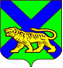 ТЕРРИТОРИАЛЬНАЯ ИЗБИРАТЕЛЬНАЯ КОМИССИЯГОРОДА СПАССКА-ДАЛЬНЕГОРЕШЕНИЕ30.05.2023г.                                                                                         96/461г. Спасск-ДальнийО формировании участковых избирательных комиссийизбирательных участков№№2601,2602,2603,2604,2605,2606,2607,2608,2609,2610,2611,2612,2613,2614,2615,2616,2617,2618,2619,2620,2621,2622,2623,2624,2625,2626,2627,2628,2629,2630,2631  Рассмотрев предложения по кандидатурам для назначения в составы участковых избирательных комиссий, в соответствии со статьями 20, 22, 27 Федерального закона «Об основных гарантиях избирательных прав и права на участие в референдуме граждан Российской Федерации», Методическими рекомендациями о порядке формирования территориальных избирательных комиссий, избирательных комиссий муниципальных образований, окружных и участковых избирательных комиссий, утвержденными постановлением Центральной избирательной комиссии Российской  Федерации от 17 февраля 2010 года № 192/1337-5, статьями_24,30,32 Избирательного кодекса Приморского края        Территориальная избирательная комиссия города Спасска-Дальнегорешила:1.  Сформировать участковые избирательные комиссии избирательных участков№№2601,2602,2603,2604,2605,2606,2607,2608,2609,2610,2611,2612,2613,2614,2615,2616,2617,2618,2619,2620,2621,2622,2623,2624,2625,2626,2627,2628,2629,2630,2631 со сроком полномочий пять лет (2023 - 2028 гг.), назначив в их составы членами участковых избирательных комиссий с правом решающего голоса лиц, согласно прилагаемым спискам.2. Направить настоящее решение в Избирательную комиссию Приморского края.3. Направить выписки из настоящего решения в соответствующие участковые избирательные комиссии.4. Разместить настоящее решение на официальном сайте Администрации городского округа Спасск - Дальний в телекоммуникационной сети «Интернет» в разделе «Территориальная избирательная комиссия города Спасcка – Дальнего».Приложение к решению Территориальной избирательной комиссии города Спасска-Дальнегоот 30.05.23  №  97\461Списки членов участковых избирательных комиссий с правом решающего голоса Участковая избирательная комиссия избирательного участка № 2601Количественный состав комиссии – 11 членов Срок полномочий пять лет (2023 - 2028 гг.)Участковая избирательная комиссия избирательного участка № 2602Количественный состав комиссии – 11 членов Срок полномочий пять лет (2023 - 2028 гг.)Участковая избирательная комиссия избирательного участка № 2603Количественный состав комиссии – 6 членов Срок полномочий пять лет (2023 - 2028 гг.)Участковая избирательная комиссия избирательного участка № 2604Количественный состав комиссии – 11 членов Срок полномочий пять лет (2023 - 2028 гг.)Участковая избирательная комиссия избирательного участка № 2605Количественный состав комиссии – 9 членов Срок полномочий пять лет (2023 - 2028 гг.)Участковая избирательная комиссия избирательного участка № 2606Количественный состав комиссии – 7 членов Срок полномочий пять лет (2023 - 2028 гг.)Участковая избирательная комиссия избирательного участка № 2607Количественный состав комиссии – 12 членов Срок полномочий пять лет (2023 - 2028 гг.)Участковая избирательная комиссия избирательного участка № 2608Количественный состав комиссии – 7 членов Срок полномочий пять лет (2023 - 2028 гг.)Участковая избирательная комиссия избирательного участка № 2609Количественный состав комиссии – 11 членов Срок полномочий пять лет (2023 - 2028 гг.)Участковая избирательная комиссия избирательного участка № 2610Количественный состав комиссии – 12 членов Срок полномочий пять лет (2023 - 2028 гг.)Участковая избирательная комиссия избирательного участка № 2611Количественный состав комиссии – 9 членов Срок полномочий пять лет (2023 - 2028 гг.)Участковая избирательная комиссия избирательного участка № 2612Количественный состав комиссии – 12 членов Срок полномочий пять лет (2023 - 2028 гг.)Участковая избирательная комиссия избирательного участка № 2613Количественный состав комиссии – 7 членов Срок полномочий пять лет (2023 - 2028 гг.)Участковая избирательная комиссия избирательного участка № 2614Количественный состав комиссии – 7 членов Срок полномочий пять лет (2023 - 2028 гг.)Участковая избирательная комиссия избирательного участка № 2615Количественный состав комиссии – 11 членов Срок полномочий пять лет (2023 - 2028 гг.)Участковая избирательная комиссия избирательного участка № 2616Количественный состав комиссии – 6 членов Срок полномочий пять лет (2023 - 2028 гг.)Участковая избирательная комиссия избирательного участка № 2617Количественный состав комиссии – 9 членов Срок полномочий пять лет (2023 - 2028 гг.)Участковая избирательная комиссия избирательного участка № 2618Количественный состав комиссии – 6 членов Срок полномочий пять лет (2023 - 2028 гг.)Участковая избирательная комиссия избирательного участка № 2619Количественный состав комиссии – 6 членов Срок полномочий пять лет (2023 - 2028 гг.)Участковая избирательная комиссия избирательного участка № 2620Количественный состав комиссии – 11 членов Срок полномочий пять лет (2023 - 2028 гг.)Участковая избирательная комиссия избирательного участка № 2621Количественный состав комиссии – 12 членов Срок полномочий пять лет (2023 - 2028 гг.)Участковая избирательная комиссия избирательного участка № 2622Количественный состав комиссии – 12 членов Срок полномочий пять лет (2023 - 2028 гг.)Участковая избирательная комиссия избирательного участка № 2623Количественный состав комиссии – 12 членов Срок полномочий пять лет (2023 - 2028 гг.)Участковая избирательная комиссия избирательного участка № 2624Количественный состав комиссии – 12 членов Срок полномочий пять лет (2023 - 2028 гг.)Участковая избирательная комиссия избирательного участка № 2625Количественный состав комиссии – 6 членов Срок полномочий пять лет (2023 - 2028 гг.)Участковая избирательная комиссия избирательного участка № 2626Количественный состав комиссии – 12 членов Срок полномочий пять лет (2023 - 2028 гг.)Участковая избирательная комиссия избирательного участка № 2627Количественный состав комиссии – 12 членов Срок полномочий пять лет (2023 - 2028 гг.)Участковая избирательная комиссия избирательного участка № 2628Количественный состав комиссии – 7 членов Срок полномочий пять лет (2023 - 2028 гг.)Участковая избирательная комиссия избирательного участка № 2629Количественный состав комиссии – 11 членов Срок полномочий пять лет (2023 - 2028 гг.)Участковая избирательная комиссия избирательного участка № 2630Количественный состав комиссии – 9 членов Срок полномочий пять лет (2023 - 2028 гг.)Участковая избирательная комиссия избирательного участка № 2631Количественный состав комиссии – 9 членов Срок полномочий пять лет (2023 - 2028 гг.)Председатель территориальной                избирательной комиссии                               И.П. БеликСекретарь территориальнойизбирательной комиссии                               Е.А. Москалец№ п/пФамилия, имя, отчество члена участковой избирательной комиссии с правом решающего голосаСубъект предложения кандидатуры в состав  избирательной комиссии1231Воеводина Светлана Васильевнасобрание избирателей по месту работы 2Гриценко Елена ВитальевнаПриморское региональное отделение Всероссийского общественного движения "МАТЕРИ РОССИИ"3Гуцул Елена АлександровнаПолитическая партия ЛДПР – Либерально-демократическая партия России4Даниленко Анастасия Борисовнасобрание избирателей по месту работы 5Даниленко Виталий Витальевичсобрание избирателей по месту работы 6Захарова Наталья СергеевнаВсероссийская политическая партия "ЕДИНАЯ РОССИЯ"7Лобанова Ирина Александровнасобрание избирателей по месту работы 8Лясковецкая Элла Валерьевнасобрание избирателей по месту работы 9Мороз Ирина Александровнасобрание избирателей по месту работы 10Скрябина Наталья АлександровнаСоциалистическая политическая партия "СПРАВЕДЛИВАЯ РОССИЯ – ПАТРИОТЫ – ЗА ПРАВДУ"11Шулякова Анна ВладимировнаПолитическая партия "КОММУНИСТИЧЕСКАЯ ПАРТИЯ РОССИЙСКОЙ ФЕДЕРАЦИИ"№ п/пФамилия, имя, отчество члена участковой избирательной комиссии с правом решающего голосаСубъект предложения кандидатуры в состав  избирательной комиссии1231Апанасенко Александр Владимировичсобрание избирателей по месту работы 2Ашиток Екатерина Викторовнасобрание избирателей по месту  работы3Бутин Сергей Анатольевичсобрание избирателей по месту работы 4Глущенко Светлана ВладимировнаПолитическая партия "КОММУНИСТИЧЕСКАЯ ПАРТИЯ РОССИЙСКОЙ ФЕДЕРАЦИИ"5Кибирева Нина ВикторовнаРегиональное отделение Политической партии "Российская партия пенсионеров за социальную справедливость" в Приморском крае6Коврижкина Олеся Александровнасобрание избирателей по месту жительства 7Рыболовлева Ирина ПетровнаПриморское региональное отделение Всероссийского общественного движения "МАТЕРИ РОССИИ"8Скляр Юлия Николаевнасобрание избирателей по месту работы 9Ткаченко Марьяна ВладимировнаВсероссийская политическая партия "ЕДИНАЯ РОССИЯ"10Чуприна Мария СергеевнаСоциалистическая политическая партия "СПРАВЕДЛИВАЯ РОССИЯ – ПАТРИОТЫ – ЗА ПРАВДУ"11Щербина Наталья МихайловнаПолитическая партия ЛДПР – Либерально-демократическая партия России№ п/пФамилия, имя, отчество члена участковой избирательной комиссии с правом решающего голосаСубъект предложения кандидатуры в состав  избирательной комиссии1231Волкова Ирина ВладимировнаСоциалистическая политическая партия "СПРАВЕДЛИВАЯ РОССИЯ – ПАТРИОТЫ – ЗА ПРАВДУ"2Мелева Татьяна АнатольевнаВсероссийская политическая партия "ЕДИНАЯ РОССИЯ"3Незнайко Ольга НиколаевнаПриморское региональное отделение Всероссийского общественного движения "МАТЕРИ РОССИИ"4Севрук Татьяна НиколаевнаПолитическая партия "КОММУНИСТИЧЕСКАЯ ПАРТИЯ РОССИЙСКОЙ ФЕДЕРАЦИИ"5Толченкова Наталья ВладимировнаРегиональное отделение Политической партии "Российская партия пенсионеров за социальную справедливость" в Приморском крае6Уварова Жанна ВалентиновнаПолитическая партия ЛДПР – Либерально-демократическая партия России№ п/пФамилия, имя, отчество члена участковой избирательной комиссии с правом решающего голосаСубъект предложения кандидатуры в состав  избирательной комиссии1231Беляева Ирина Викторовнасобрание избирателей по месту работы 2Глущенко Александр ВикторовичПолитическая партия "КОММУНИСТИЧЕСКАЯ ПАРТИЯ РОССИЙСКОЙ ФЕДЕРАЦИИ"3Губарева Лариса Владимировнасобрание избирателей по месту жительства 4Ковальченко Юлия Борисовнасобрание избирателей по месту работы 5Майстренко Юлиана Андреевнасобрание избирателей по месту работы 6Максимова Татьяна ГеннадьевнаРегиональное отделение Политической партии "Российская партия пенсионеров за социальную справедливость" в Приморском крае7Марченко Алла Александровнасобрание избирателей по месту работы - МБОУ "СОШ № 14"8Морожникова Ольга ИвановнаПриморское региональное отделение Всероссийского общественного движения "МАТЕРИ РОССИИ"9Петренко Татьяна ВалерьевнаСоциалистическая политическая партия "СПРАВЕДЛИВАЯ РОССИЯ – ПАТРИОТЫ – ЗА ПРАВДУ"10Полищук Татьяна Викторовнасобрание избирателей по месту жительства 11Усанова Надежда ВитальевнаПолитическая партия ЛДПР – Либерально-демократическая партия России№ п/пФамилия, имя, отчество члена участковой избирательной комиссии с правом решающего голосаСубъект предложения кандидатуры в состав  избирательной комиссии1231Вечканова Светлана ВикторовнаПолитическая партия ЛДПР – Либерально-демократическая партия России2Иванова Рашида АнваровнаПриморское региональное отделение Всероссийского общественного движения "МАТЕРИ РОССИИ"3Кузьмин Сергей ВячеславовичСоциалистическая политическая партия "СПРАВЕДЛИВАЯ РОССИЯ – ПАТРИОТЫ – ЗА ПРАВДУ"4Митин Александр СергеевичВсероссийская политическая партия "ЕДИНАЯ РОССИЯ"5Митина Евгения Викторовнасобрание избирателей по месту жительства 6Орлова Оксана Геннадьевнасобрание избирателей по месту работы 7Резенкова Татьяна Александровнасобрание избирателей по месту работы 8Сунцова Людмила БорисовнаПолитическая партия "КОММУНИСТИЧЕСКАЯ ПАРТИЯ РОССИЙСКОЙ ФЕДЕРАЦИИ"9Червяков Владимир ВитальевичРегиональное отделение Политической партии "Российская партия пенсионеров за социальную справедливость" в Приморском крае№ п/пФамилия, имя, отчество члена участковой избирательной комиссии с правом решающего голосаСубъект предложения кандидатуры в состав  избирательной комиссии1231Белоус Ольга Юрьевнасобрание избирателей по месту работы 2Горобец Светлана Станиславовнасобрание избирателей по месту работы 3Дюкова Ольга ЮрьевнаРегиональное отделение Политической партии "Российская партия пенсионеров за социальную справедливость" в Приморском крае4Ковалев Михаил ВладимировичПолитическая партия "КОММУНИСТИЧЕСКАЯ ПАРТИЯ РОССИЙСКОЙ ФЕДЕРАЦИИ"5Личманова Дарья НиколаевнаПолитическая партия ЛДПР – Либерально-демократическая партия России6Хивинова Галина АлексеевнаВсероссийская политическая партия "ЕДИНАЯ РОССИЯ"7Чепелюк Мария ВалентиновнаСоциалистическая политическая партия "СПРАВЕДЛИВАЯ РОССИЯ – ПАТРИОТЫ – ЗА ПРАВДУ"№ п/пФамилия, имя, отчество члена участковой избирательной комиссии с правом решающего голосаСубъект предложения кандидатуры в состав  избирательной комиссии1231Доник Наталья Анатольевнасобрание избирателей по месту работы 2Козак Оксана Сергеевнасобрание избирателей по месту работы 3Косовец Ольга Геннадьевнасобрание избирателей по месту работы 4Муравская Любовь Алексеевнасобрание избирателей по месту жительства 5Павленко Елена АнатольевнаПолитическая партия "КОММУНИСТИЧЕСКАЯ ПАРТИЯ РОССИЙСКОЙ ФЕДЕРАЦИИ"6Павлова Марина ВладимировнаПриморское региональное отделение Всероссийского общественного движения "МАТЕРИ РОССИИ"7Саласкина Светлана Игоревнасобрание избирателей по месту работы 8Служенко Тамара Васильевнасобрание избирателей по месту работы 9Сюльдина Оксана Ивановнасобрание избирателей по месту работы 10Чуднова Серафима МихайловнаВсероссийская политическая партия "ЕДИНАЯ РОССИЯ"11Шепелева Ольга Викторовнасобрание избирателей по месту работы 12Юзова Вера НиколаевнаРегиональное отделение Политической партии "Российская партия пенсионеров за социальную справедливость" в Приморском крае№ п/пФамилия, имя, отчество члена участковой избирательной комиссии с правом решающего голосаСубъект предложения кандидатуры в состав  избирательной комиссии1231Гриднева Ольга АлексеевнаВсероссийская политическая партия "ЕДИНАЯ РОССИЯ"2Калитко Татьяна ВалерьевнаПолитическая партия ЛДПР – Либерально-демократическая партия России3Мамро Ольга ПетровнаПриморское региональное отделение Всероссийского общественного движения "МАТЕРИ РОССИИ"4Тищенко Татьяна АнатольевнаРегиональное отделение Политической партии "Российская партия пенсионеров за социальную справедливость" в Приморском крае5Федосова Татьяна Николаевнасобрание избирателей по месту работы 6Филянова Светлана ВладимировнаПолитическая партия "КОММУНИСТИЧЕСКАЯ ПАРТИЯ РОССИЙСКОЙ ФЕДЕРАЦИИ"7Чухно Светлана АлександровнаСоциалистическая политическая партия "СПРАВЕДЛИВАЯ РОССИЯ – ПАТРИОТЫ – ЗА ПРАВДУ"№ п/пФамилия, имя, отчество члена участковой избирательной комиссии с правом решающего голосаСубъект предложения кандидатуры в состав  избирательной комиссии1231Акулин Павел Валерьевичсобрание избирателей по месту работы 2Афанасьева Светлана Владимировнасобрание избирателей по месту работы 3Ахременко Елена ПетровнаВсероссийская политическая партия "ЕДИНАЯ РОССИЯ"4Блиндарь Татьяна ВладимировнаРегиональное отделение Политической партии "Российская партия пенсионеров за социальную справедливость" в Приморском крае5Головина Татьяна Владимировнасобрание избирателей по месту работы 6Ковальчук Ирина Геннадьевнасобрание избирателей по месту работы 7Мельник Алена ВасильевнаПриморское региональное отделение Всероссийского общественного движения "МАТЕРИ РОССИИ"8Миронов Александр Николаевичсобрание избирателей по месту работы 9Ромашка Светлана АлексеевнаСоциалистическая политическая партия "СПРАВЕДЛИВАЯ РОССИЯ – ПАТРИОТЫ – ЗА ПРАВДУ"10Скажутина Светлана ВалентиновнаПолитическая партия ЛДПР – Либерально-демократическая партия России11Хамидуллин Ришат РинатовичПолитическая партия "КОММУНИСТИЧЕСКАЯ ПАРТИЯ РОССИЙСКОЙ ФЕДЕРАЦИИ"№ п/пФамилия, имя, отчество члена участковой избирательной комиссии с правом решающего голосаСубъект предложения кандидатуры в состав  избирательной комиссии1231Башурова Ольга СтепановнаПриморское региональное отделение Всероссийского общественного движения "МАТЕРИ РОССИИ"2Гаврилова Наталья Ивановнасобрание избирателей по месту работы 3Захарова Наталья Николаевнасобрание избирателей по месту работы 4Исаева Наталья ВладимировнаПолитическая партия ЛДПР – Либерально-демократическая партия России5Коржас Людмила ВладимировнаРегиональное отделение Политической партии "Российская партия пенсионеров за социальную справедливость" в Приморском крае6Манаенкова Галина ВалентиновнаПолитическая партия "КОММУНИСТИЧЕСКАЯ ПАРТИЯ РОССИЙСКОЙ ФЕДЕРАЦИИ"7Павлова Эльмира Ишкильдыевнасобрание избирателей по месту работы 8Солодуненко Олеся Николаевнасобрание избирателей по месту работы 9Степаненко Элеонора Валерьевнасобрание избирателей по месту жительства 10Сутолкина Ольга Андреевнасобрание избирателей по месту жительства 11Тягина Галина НиколаевнаСоциалистическая политическая партия "СПРАВЕДЛИВАЯ РОССИЯ – ПАТРИОТЫ – ЗА ПРАВДУ"12Чусанкова Елена ВалерьевнаВсероссийская политическая партия "ЕДИНАЯ РОССИЯ"№ п/пФамилия, имя, отчество члена участковой избирательной комиссии с правом решающего голосаСубъект предложения кандидатуры в состав  избирательной комиссии1231Беляева Галина Константиновнасобрание избирателей по месту работы 2Боровая Ирина ЮрьевнаВсероссийская политическая партия "ЕДИНАЯ РОССИЯ"3Горбань Анастасия АльбертовнаПолитическая партия ЛДПР – Либерально-демократическая партия России4Клюева Наталья Викторовнасобрание избирателей по месту жительства 5Кутьёва Елена СтаниславовнаСоциалистическая политическая партия "СПРАВЕДЛИВАЯ РОССИЯ – ПАТРИОТЫ – ЗА ПРАВДУ"6Стрижаков Евгений НиколаевичПолитическая партия "КОММУНИСТИЧЕСКАЯ ПАРТИЯ РОССИЙСКОЙ ФЕДЕРАЦИИ"7Субботина Тамара НиколаевнаРегиональное отделение Политической партии "Российская партия пенсионеров за социальную справедливость" в Приморском крае8Феденёва Ульяна АлександровнаПриморское региональное отделение Всероссийского общественного движения "МАТЕРИ РОССИИ"9Яковец Анастасия Андреевнасобрание избирателей по месту жительства № п/пФамилия, имя, отчество члена участковой избирательной комиссии с правом решающего голосаСубъект предложения кандидатуры в состав  избирательной комиссии1231Авилов Вячеслав Николаевичсобрание избирателей по месту жительства 2Аликина Татьяна АлександровнаРегиональное отделение Политической партии "Российская партия пенсионеров за социальную справедливость" в Приморском крае3Бакайкина Наталья ИвановнаВсероссийская политическая партия "ЕДИНАЯ РОССИЯ"4Мороко Елена Сергеевнасобрание избирателей по месту жительства 5Навродский Юрий Геннадьевичсобрание избирателей по месту жительства 6Оленина Татьяна СергеевнаПолитическая партия ЛДПР – Либерально-демократическая партия России7Павловская Елена НиколаевнаСоциалистическая политическая партия "СПРАВЕДЛИВАЯ РОССИЯ – ПАТРИОТЫ – ЗА ПРАВДУ"8Свириденко Елена Валерьевнасобрание избирателей по месту работы 9Свириденко Павел АлександровичПолитическая партия "КОММУНИСТИЧЕСКАЯ ПАРТИЯ РОССИЙСКОЙ ФЕДЕРАЦИИ"10Сиволоб Екатерина Владимировнасобрание избирателей по месту работы 11Смолиговец Наталья ВитальевнаПриморское региональное отделение Всероссийского общественного движения "МАТЕРИ РОССИИ"12Чунта Ляна Александровнасобрание избирателей по месту работы № п/пФамилия, имя, отчество члена участковой избирательной комиссии с правом решающего голосаСубъект предложения кандидатуры в состав  избирательной комиссии1231Карташов Владимир Алексеевичсобрание избирателей по месту жительства 2Карташова Евгения МихайловнаПриморское региональное отделение Всероссийского общественного движения "МАТЕРИ РОССИИ"3Кедровская Наталья ВикторовнаСоциалистическая политическая партия "СПРАВЕДЛИВАЯ РОССИЯ – ПАТРИОТЫ – ЗА ПРАВДУ"4Лепская Елена АлександровнаРегиональное отделение Политической партии "Российская партия пенсионеров за социальную справедливость" в Приморском крае5Неизвестных Юрий МихайловичПолитическая партия "КОММУНИСТИЧЕСКАЯ ПАРТИЯ РОССИЙСКОЙ ФЕДЕРАЦИИ"6Новикова Людмила СергеевнаПолитическая партия ЛДПР – Либерально-демократическая партия России7Чернощёкова Наталья АлександровнаВсероссийская политическая партия "ЕДИНАЯ РОССИЯ"№ п/пФамилия, имя, отчество члена участковой избирательной комиссии с правом решающего голосаСубъект предложения кандидатуры в состав  избирательной комиссии1231Железная Оксана ВалериевнаПолитическая партия "КОММУНИСТИЧЕСКАЯ ПАРТИЯ РОССИЙСКОЙ ФЕДЕРАЦИИ"2Козлова Татьяна ВениаминовнаСоциалистическая политическая партия "СПРАВЕДЛИВАЯ РОССИЯ – ПАТРИОТЫ – ЗА ПРАВДУ"3Косяневич Ирина ПавловнаПолитическая партия ЛДПР – Либерально-демократическая партия России4Крысько Светлана АлександровнаПриморское региональное отделение Всероссийского общественного движения "МАТЕРИ РОССИИ"5Тибенко Николай ГригорьевичВсероссийская политическая партия "ЕДИНАЯ РОССИЯ"6Тибенко Татьяна ИвановнаРегиональное отделение Политической партии "Российская партия пенсионеров за социальную справедливость" в Приморском крае7Ткачева Наталья Вячеславовнасобрание избирателей по месту работы № п/пФамилия, имя, отчество члена участковой избирательной комиссии с правом решающего голосаСубъект предложения кандидатуры в состав  избирательной комиссии1231Абышева Татьяна Геннадьевнасобрание избирателей по месту жительства 2Бондаренко Ольга Олеговнасобрание избирателей по месту работы 3Волков Александр СергеевичСоциалистическая политическая партия "СПРАВЕДЛИВАЯ РОССИЯ – ПАТРИОТЫ – ЗА ПРАВДУ"4Жуковская Галина Викторовнасобрание избирателей по месту жительства 5Костюкова Любовь ПетровнаПолитическая партия "КОММУНИСТИЧЕСКАЯ ПАРТИЯ РОССИЙСКОЙ ФЕДЕРАЦИИ"6Лапуцкая Виктория Сергеевнасобрание избирателей по месту жительства 7Медведева Юлия СеменовнаПолитическая партия ЛДПР – Либерально-демократическая партия России8Резниченко Ирина Алексеевнасобрание избирателей по месту жительства 9Резниченко Светлана АлександровнаРегиональное отделение Политической партии "Российская партия пенсионеров за социальную справедливость" в Приморском крае10Юрьева Татьяна СергеевнаВсероссийская политическая партия "ЕДИНАЯ РОССИЯ"11Якимова Евгения Геннадьевнасобрание избирателей по месту работы № п/пФамилия, имя, отчество члена участковой избирательной комиссии с правом решающего голосаСубъект предложения кандидатуры в состав  избирательной комиссии1231Базичева Екатерина ВикторовнаВсероссийская политическая партия "ЕДИНАЯ РОССИЯ"2Головаш Татьяна Николаевнасобрание избирателей по месту работы 3Кириченко Наталья ВикторовнаРегиональное отделение Политической партии "Российская партия пенсионеров за социальную справедливость" в Приморском крае4Осокин Олег АнатольевичПолитическая партия ЛДПР – Либерально-демократическая партия России5Свистак Наталья ВладимировнаПриморское региональное отделение Всероссийского общественного движения "МАТЕРИ РОССИИ"6Тютюнникова Ирина СтаниславовнаСоциалистическая политическая партия "СПРАВЕДЛИВАЯ РОССИЯ – ПАТРИОТЫ – ЗА ПРАВДУ"№ п/пФамилия, имя, отчество члена участковой избирательной комиссии с правом решающего голосаСубъект предложения кандидатуры в состав  избирательной комиссии1231Егунова Елена ВладимировнаСоциалистическая политическая партия "СПРАВЕДЛИВАЯ РОССИЯ – ПАТРИОТЫ – ЗА ПРАВДУ"2Колесник Любовь ВасильевнаПолитическая партия ЛДПР – Либерально-демократическая партия России3Кудина Наталья СергеевнаПриморское региональное отделение Всероссийского общественного движения "МАТЕРИ РОССИИ"4Кулёв Сергей СергеевичПолитическая партия "КОММУНИСТИЧЕСКАЯ ПАРТИЯ РОССИЙСКОЙ ФЕДЕРАЦИИ"5Лень Евгения ВасильевнаВсероссийская политическая партия "ЕДИНАЯ РОССИЯ"6Плакса Юлия СергеевнаРегиональное отделение Политической партии "Российская партия пенсионеров за социальную справедливость" в Приморском крае7Титова Татьяна Николаевнасобрание избирателей по месту работы 8Урубкова Татьяна Евгеньевнасобрание избирателей по месту работы 9Яценко Ольга Сергеевнасобрание избирателей по месту жительства № п/пФамилия, имя, отчество члена участковой избирательной комиссии с правом решающего голосаСубъект предложения кандидатуры в состав  избирательной комиссии1231Барон Николай ПетровичРегиональное отделение Политической партии "Российская партия пенсионеров за социальную справедливость" в Приморском крае2Валеева Светлана Александровнасобрание избирателей по месту работы 3Кулинич Елена Владимировнасобрание избирателей по месту жительства 4Левченко Анастасия АлександровнаВсероссийская политическая партия "ЕДИНАЯ РОССИЯ"5Лугинина Диана ВикторовнаСоциалистическая политическая партия "СПРАВЕДЛИВАЯ РОССИЯ – ПАТРИОТЫ – ЗА ПРАВДУ"6Ямкач Ольга НиколаевнаПолитическая партия ЛДПР – Либерально-демократическая партия России№ п/пФамилия, имя, отчество члена участковой избирательной комиссии с правом решающего голосаСубъект предложения кандидатуры в состав  избирательной комиссии1231Долинин Филипп ЕвгеньевичСоциалистическая политическая партия "СПРАВЕДЛИВАЯ РОССИЯ – ПАТРИОТЫ – ЗА ПРАВДУ"2Долинина Виктория ВладимировнаПолитическая партия ЛДПР – Либерально-демократическая партия России3Максимовская Наталья ВитальевнаВсероссийская политическая партия "ЕДИНАЯ РОССИЯ"4Ползикова Татьяна Александровнасобрание избирателей по месту жительства 5Русина Ольга НиколаевнаРегиональное отделение Политической партии "Российская партия пенсионеров за социальную справедливость" в Приморском крае6Селегененко Светлана Владимировнасобрание избирателей по месту работы № п/пФамилия, имя, отчество члена участковой избирательной комиссии с правом решающего голосаСубъект предложения кандидатуры в состав  избирательной комиссии1231Авдеева Светлана Валентиновнасобрание избирателей по месту работы 2Карабаева Анастасия Бахадировнасобрание избирателей по месту работы 3Карабаева Наталья Сергеевнасобрание избирателей по месту работы 4Каргина Лариса Вячеславовнасобрание избирателей по месту работы 5Кобец Светлана Евгеньевнасобрание избирателей по месту работы 6Кострякова Наталья ПетровнаРегиональное отделение Политической партии "Российская партия пенсионеров за социальную справедливость" в Приморском крае7Ласун Наталья Петровнасобрание избирателей по месту работы 8Романенкова Татьяна НиколаевнаСоциалистическая политическая партия "СПРАВЕДЛИВАЯ РОССИЯ – ПАТРИОТЫ – ЗА ПРАВДУ"9Савело Лариса ВалерьевнаВсероссийская политическая партия "ЕДИНАЯ РОССИЯ"10Сергеева Галина АлексеевнаПолитическая партия ЛДПР – Либерально-демократическая партия России11Сувориков Сергей АлександровичПолитическая партия "КОММУНИСТИЧЕСКАЯ ПАРТИЯ РОССИЙСКОЙ ФЕДЕРАЦИИ"№ п/пФамилия, имя, отчество члена участковой избирательной комиссии с правом решающего голосаСубъект предложения кандидатуры в состав  избирательной комиссии1231Бабенкова Алла Владимировнасобрание избирателей по месту работы 2Борисенко Ирина АлександровнаПолитическая партия ЛДПР – Либерально-демократическая партия России3Вырыпаева Маргарита Владимировнасобрание избирателей по месту работы 4Закирова Кристина АлександровнаРегиональное отделение Политической партии "Российская партия пенсионеров за социальную справедливость" в Приморском крае5Захарова Наталья АлександровнаВсероссийская политическая партия "ЕДИНАЯ РОССИЯ"6Ковган Екатерина Евгеньевнасобрание избирателей по месту работы 7Колесникова Любовь Геннадьевнасобрание избирателей по месту 8Передерей Татьяна Анатольевнасобрание избирателей по месту работы 9Полыгалова Людмила ВасильевнаПолитическая партия "КОММУНИСТИЧЕСКАЯ ПАРТИЯ РОССИЙСКОЙ ФЕДЕРАЦИИ"10Рябчихина Ирина СтаниславовнаПриморское региональное отделение Всероссийского общественного движения "МАТЕРИ РОССИИ"11Скибицкий Виталий Анатольевичсобрание избирателей по месту жительства 12Скибицкий Владимир АнатольевичСоциалистическая политическая партия "СПРАВЕДЛИВАЯ РОССИЯ – ПАТРИОТЫ – ЗА ПРАВДУ"№ п/пФамилия, имя, отчество члена участковой избирательной комиссии с правом решающего голосаСубъект предложения кандидатуры в состав  избирательной комиссии1231Бредюк Михаил Викторовичсобрание избирателей по месту работы 2Геращенко Анна АлександровнаВсероссийская политическая партия "ЕДИНАЯ РОССИЯ"3Голышева Зинаида ИвановнаРегиональное отделение Политической партии "Российская партия пенсионеров за социальную справедливость" в Приморском крае4Дегай Ольга Геннадьевнасобрание избирателей по месту работы5Киперчук Татьяна Викторовнасобрание избирателей по месту работы 6Кравченко Анастасия Владимировнасобрание избирателей по месту работы 7Поваляева Галина Наиловнасобрание избирателей по месту работы 8Разинкова Оксана АлександровнаПолитическая партия ЛДПР – Либерально-демократическая партия России9Рейм Татьяна Владимировнасобрание избирателей по месту работы 10Туз Елена АнатольевнаПриморское региональное отделение Всероссийского общественного движения "МАТЕРИ РОССИИ"11Учватова Юлия СергеевнаСоциалистическая политическая партия "СПРАВЕДЛИВАЯ РОССИЯ – ПАТРИОТЫ – ЗА ПРАВДУ"12Фартушная Лидия ИвановнаПолитическая партия "КОММУНИСТИЧЕСКАЯ ПАРТИЯ РОССИЙСКОЙ ФЕДЕРАЦИИ"№ п/пФамилия, имя, отчество члена участковой избирательной комиссии с правом решающего голосаСубъект предложения кандидатуры в состав  избирательной комиссии1231Андрющенко Ирина Викторовнасобрание избирателей по месту работы 2Вознюкова Татьяна Александровнасобрание избирателей по месту работы 3Димова Ирина ВалерьевнаРегиональное отделение Политической партии "Российская партия пенсионеров за социальную справедливость" в Приморском крае4Калачёва Наталья Юрьевнасобрание избирателей по месту работы 5Мурга Елена Николаевнасобрание избирателей по месту работы 6Панасюк Виктория Валерьевнасобрание избирателей по месту работы 7Погребная Светлана ВладимировнаВсероссийская политическая партия "ЕДИНАЯ РОССИЯ"8Рубин Юрий Владимировичсобрание избирателей по месту работы 9Рубина Наталья Геннадьевнасобрание избирателей по месту 10Семичева Марина АлександровнаСоциалистическая политическая партия "СПРАВЕДЛИВАЯ РОССИЯ – ПАТРИОТЫ – ЗА ПРАВДУ"11Чугай Александра АркадьевнаПолитическая партия ЛДПР – Либерально-демократическая партия России12Шафранский Александр СергеевичПолитическая партия "КОММУНИСТИЧЕСКАЯ ПАРТИЯ РОССИЙСКОЙ ФЕДЕРАЦИИ"№ п/пФамилия, имя, отчество члена участковой избирательной комиссии с правом решающего голосаСубъект предложения кандидатуры в состав  избирательной комиссии1231Беседина Анна Николаевнасобрание избирателей по месту работы 2Воскресенская Анна СергеевнаПолитическая партия ЛДПР – Либерально-демократическая партия России3Завалей Виктория Константиновнасобрание избирателей по месту жительства 4Змиевская Оксана ЮрьевнаСоциалистическая политическая партия "СПРАВЕДЛИВАЯ РОССИЯ – ПАТРИОТЫ – ЗА ПРАВДУ"5Марьина Анастасия Геннадьевнасобрание избирателей по месту работы 6Мелёхина Оксана ЛеонидовнаПолитическая партия "КОММУНИСТИЧЕСКАЯ ПАРТИЯ РОССИЙСКОЙ ФЕДЕРАЦИИ"7Никифоров Александр Сергеевичсобрание избирателей по месту работы 8Панюта Анна Викторовнасобрание избирателей по месту 9Симоненко Ольга СергеевнаВсероссийская политическая партия "ЕДИНАЯ РОССИЯ"10Тарасенко Ада ПавловнаРегиональное отделение Политической партии "Российская партия пенсионеров за социальную справедливость" в Приморском крае11Ткаченко Елена Сергеевнасобрание избирателей по месту работы 12Шпанко Елена СергеевнаПриморское региональное отделение Всероссийского общественного движения "МАТЕРИ РОССИИ"№ п/пФамилия, имя, отчество члена участковой избирательной комиссии с правом решающего голосаСубъект предложения кандидатуры в состав  избирательной комиссии1231Дереповка Лариса Владимировнасобрание избирателей по месту жительства 2Ивочкина Наталья Юрьевнасобрание избирателей по месту работы 3Кравченко Оксана ПетровнаВсероссийская политическая партия "ЕДИНАЯ РОССИЯ"4Кудасова Екатерина АлексеевнаРегиональное отделение Политической партии "Российская партия пенсионеров за социальную справедливость" в Приморском крае5Пудренко Валентина ПетровнаПолитическая партия "КОММУНИСТИЧЕСКАЯ ПАРТИЯ РОССИЙСКОЙ ФЕДЕРАЦИИ"6Свалявчик Лидия ВикторовнаСоциалистическая политическая партия "СПРАВЕДЛИВАЯ РОССИЯ – ПАТРИОТЫ – ЗА ПРАВДУ"№ п/пФамилия, имя, отчество члена участковой избирательной комиссии с правом решающего голосаСубъект предложения кандидатуры в состав  избирательной комиссии1231Гриднев Сергей АлександровичВсероссийская политическая партия "ЕДИНАЯ РОССИЯ"2Каргина Любовь СергеевнаПолитическая партия "КОММУНИСТИЧЕСКАЯ ПАРТИЯ РОССИЙСКОЙ ФЕДЕРАЦИИ"3Колесник Светлана АнтоновнаРегиональное отделение Политической партии "Российская партия пенсионеров за социальную справедливость" в Приморском крае4Кучма Екатерина ИвановнаПриморское региональное отделение Всероссийского общественного движения "МАТЕРИ РОССИИ"5Кучма Нина ГеоргиевнаСоциалистическая политическая партия "СПРАВЕДЛИВАЯ РОССИЯ – ПАТРИОТЫ – ЗА ПРАВДУ"6Можаева Любовь ИвановнаПолитическая партия ЛДПР – Либерально-демократическая партия России7Моляренко Дмитрий Анатольевичсобрание избирателей по месту работы 8Нелипа Александр Сергеевичсобрание избирателей по месту работы 9Пенчук Анна Ивановнасобрание избирателей по месту работы 10Сивер Татьяна Анатольевнасобрание избирателей по месту работы 11Тубольцева Ирина Валерьевнасобрание избирателей по месту работы 12Хомякова Евгения Викторовнасобрание избирателей по месту работы № п/пФамилия, имя, отчество члена участковой избирательной комиссии с правом решающего голосаСубъект предложения кандидатуры в состав  избирательной комиссии1231Бобенко Светлана АлександровнаРегиональное отделение Политической партии "Российская партия пенсионеров за социальную справедливость" в Приморском крае2Голодушкина Ольга АнатольевнаПриморское региональное отделение Всероссийского общественного движения "МАТЕРИ РОССИИ"3Гуторова Ирина Алексеевнасобрание избирателей по месту работы 4Есенко Олеся АлександровнаПолитическая партия "КОММУНИСТИЧЕСКАЯ ПАРТИЯ РОССИЙСКОЙ ФЕДЕРАЦИИ"5Капустина Татьяна Владимировнасобрание избирателей по месту жительства 6Карадикова Елена ГеннадьевнаСоциалистическая политическая партия "СПРАВЕДЛИВАЯ РОССИЯ – ПАТРИОТЫ – ЗА ПРАВДУ"7Мамро Татьяна Анатольевнасобрание избирателей по месту жительства 8Меженная Татьяна Борисовнасобрание избирателей по месту жительства 9Назарова Наталья Александровнасобрание избирателей по месту работы 10Паршина Татьяна Вадимовнасобрание избирателей по месту работы 11Фёдорова Виктория БорисовнаВсероссийская политическая партия "ЕДИНАЯ РОССИЯ"12Федорова Елена СергеевнаПолитическая партия ЛДПР – Либерально-демократическая партия России№ п/пФамилия, имя, отчество члена участковой избирательной комиссии с правом решающего голосаСубъект предложения кандидатуры в состав  избирательной комиссии1231Беляева Наталья ЮрьевнаСоциалистическая политическая партия "СПРАВЕДЛИВАЯ РОССИЯ – ПАТРИОТЫ – ЗА ПРАВДУ"2Вареник Галина Марьяновнасобрание избирателей по месту жительства 3Головина Елена АлександровнаПолитическая партия ЛДПР – Либерально-демократическая партия России4Мелкумян Галина ИвановнаПолитическая партия "КОММУНИСТИЧЕСКАЯ ПАРТИЯ РОССИЙСКОЙ ФЕДЕРАЦИИ"5Пеховкина Ирина Витальевнасобрание избирателей по месту работы 6Пеховкина Кристина Владимировнасобрание избирателей по месту жительства 7Путиловская Наталья ЕвгеньевнаВсероссийская политическая партия "ЕДИНАЯ РОССИЯ"№ п/пФамилия, имя, отчество члена участковой избирательной комиссии с правом решающего голосаСубъект предложения кандидатуры в состав  избирательной комиссии1231Адаменко Ольга ВасильевнаРегиональное отделение Политической партии "Российская партия пенсионеров за социальную справедливость" в Приморском крае2Бескровная Татьяна Владимировнасобрание избирателей по месту работы 3Божко Ирина Алексеевнасобрание избирателей по месту жительства 4Геращенко Владимир Владимировичсобрание избирателей по месту жительства 5Григорьева Полина ДмитриевнаСоциалистическая политическая партия "СПРАВЕДЛИВАЯ РОССИЯ – ПАТРИОТЫ – ЗА ПРАВДУ"6Иванова Татьяна СергеевнаВсероссийская политическая партия "ЕДИНАЯ РОССИЯ"7Корень Валентина АлександровнаПриморское региональное отделение Всероссийского общественного движения "МАТЕРИ РОССИИ"8Мешкович Вера Васильевнасобрание избирателей по месту жительства 9Морозова Вера СтепановнаПолитическая партия "КОММУНИСТИЧЕСКАЯ ПАРТИЯ РОССИЙСКОЙ ФЕДЕРАЦИИ"10Радченко Геннадий Кузьмичсобрание избирателей по месту жительства 11Саморханова Роксана НиколаевнаПолитическая партия ЛДПР – Либерально-демократическая партия России№ п/пФамилия, имя, отчество члена участковой избирательной комиссии с правом решающего голосаСубъект предложения кандидатуры в состав  избирательной комиссии1231Баёва Екатерина АндреевнаРегиональное отделение Политической партии "Российская партия пенсионеров за социальную справедливость" в Приморском крае2Вотинцева Нина НиколаевнаСоциалистическая политическая партия "СПРАВЕДЛИВАЯ РОССИЯ – ПАТРИОТЫ – ЗА ПРАВДУ"3Димаев Сергей Александровичсобрание избирателей по месту работы 4Димаева Наталья Васильевнасобрание избирателей по месту работы 5Лушина Ольга СтаниславовнаПриморское региональное отделение Всероссийского общественного движения "МАТЕРИ РОССИИ"6Немец Анна Евгеньевнасобрание избирателей по месту жительства 7Твердохлебова Аурика АндреевнаПолитическая партия ЛДПР – Либерально-демократическая партия России8Федоренко Наталья АнатольевнаПолитическая партия "КОММУНИСТИЧЕСКАЯ ПАРТИЯ РОССИЙСКОЙ ФЕДЕРАЦИИ"9Хабирова Наталья ВикторовнаВсероссийская политическая партия "ЕДИНАЯ РОССИЯ"№ п/пФамилия, имя, отчество члена участковой избирательной комиссии с правом решающего голосаСубъект предложения кандидатуры в состав  избирательной комиссии1231Арысланова Алеся Александровнасобрание избирателей по месту жительства 2Евтушенко Наталья ВикторовнаПриморское региональное отделение Всероссийского общественного движения "МАТЕРИ РОССИИ"3Емельянова Варвара ВикторовнаСоциалистическая политическая партия "СПРАВЕДЛИВАЯ РОССИЯ – ПАТРИОТЫ – ЗА ПРАВДУ"4Захарова Оксана ВладимировнаПолитическая партия "КОММУНИСТИЧЕСКАЯ ПАРТИЯ РОССИЙСКОЙ ФЕДЕРАЦИИ"5Золотухина Татьяна АлександровнаРегиональное отделение Политической партии "Российская партия пенсионеров за социальную справедливость" в Приморском крае6Серебрякова Надежда АлександровнаПолитическая партия ЛДПР – Либерально-демократическая партия России7Скоробогач Татьяна Валерьевнасобрание избирателей по месту работы 8Троценко Татьяна АлексеевнаВсероссийская политическая партия "ЕДИНАЯ РОССИЯ"9Чепусов Владимир Александровичсобрание избирателей по месту жительства 